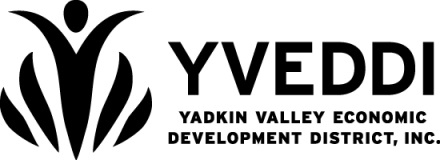 Domestic Violence/Sexual Assault Program
117 S. Jackson Street
Yadkinville, NC  27055
(336) 849-1070
www.yveddi.com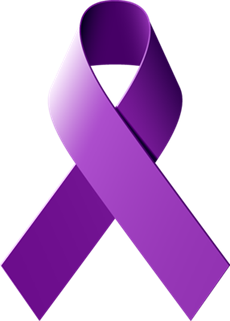 To:Fax:Date:Re:From:Fax:Cc:CommentsComments